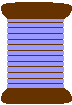 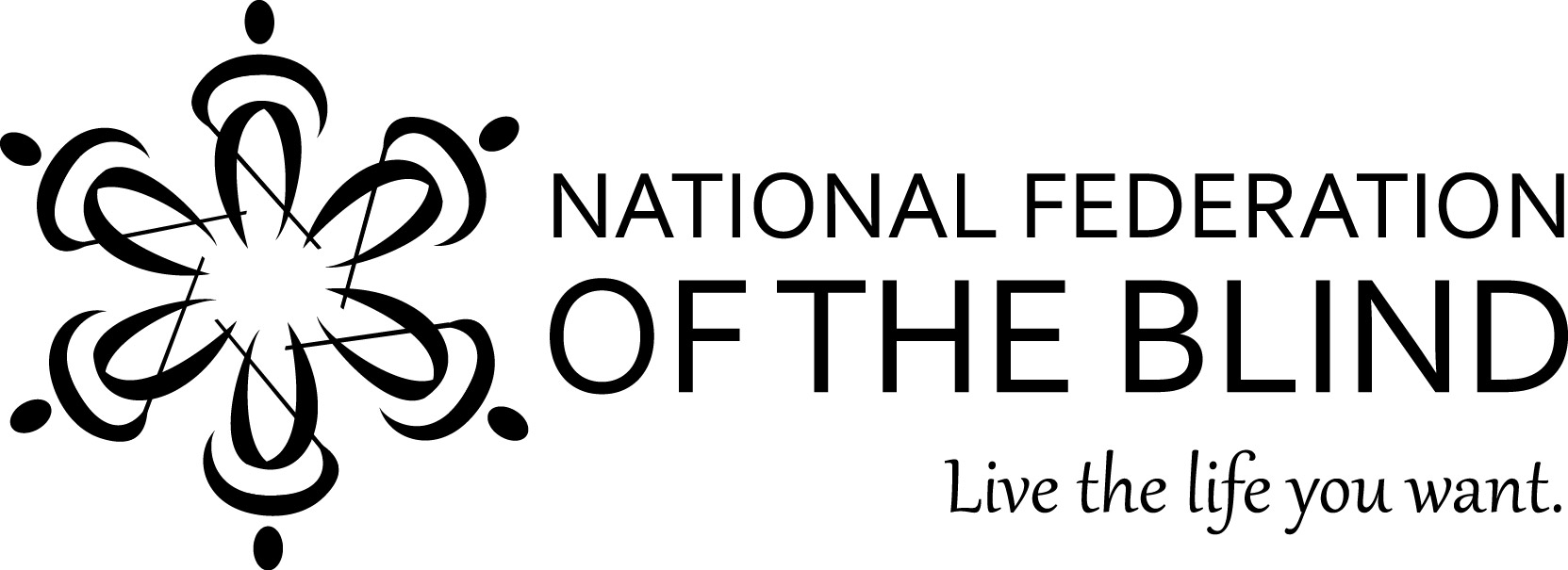 2014 ANNUAL CONVENTIONORLANDO, FLORIDAJULY 1 to JULY 6THE MEMBERS OF THENATIONAL FEDERATION OF THE BLIND OF FLORIDAWELCOME YOU TO THE74th ANNUAL CONVENTION OF THENATIONAL FEDERATION OF THE BLINDMarc Maurer, PresidentNational Federation of the Blind200 East Wells Street at Jernigan PlaceBaltimore, Maryland 21230Mary Ellen Jernigan, ChairpersonConvention Organization and ActivitiesDan Hicks, PresidentNational Federation of the Blind of Florida504 S. Armenia Avenue, No. 1319-BTampa, Florida 33609Rosen Centre Hotel9840 International DriveOrlando, Florida 32819(407) 996-9840WELCOME!Welcome to the 74th annual convention of the National Federation of the Blind being held in Orlando at the Rosen Centre Hotel and the Orange County Convention Center. A detailed description of the layout of the hotel can be found immediately after the “Convention Notes,” which are at the end of the program listings. Check the “Notes” for further information about a variety of convention topics. When you check in to the hotel, you will be asked to confirm your departure date. If you decide to leave earlier than the departure date you confirm when you check in, there may be a change fee.ROOKIE ROUNDUP  All first-time convention attendees are cordially invited to attend a reception from 8:00 to 9:30 pm on Tuesday in Junior Ballroom G, level 1. President Maurer and other Federation leaders will be on hand to welcome you to the convention and preview the week’s activities. Veteran conventioneers should urge all first-timers to attend this special event.  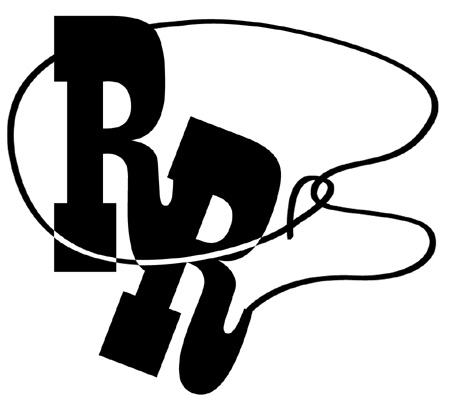 PREREGISTRATION AND ON-SITE REGISTRATIONAll convention registration begins at 9:00 am on Wednesday, at 8:30 am on Thursday, and at other times as listed throughout the week, in the Grand Ballroom Prefunction foyer, level 1. All convention attendees (both local and out-of-town people) are asked to register. Those who preregistered for convention may pick up their registration packets in the area designated “Preregistration.”  Those who did not preregister may go to the area designated “Registration.”  Please have your check or cash ready to pay the registration fee of $30 per person; we cannot accept credit cards at registration. Convention registration is a requirement for door prize eligibility and a number of other convention activities. We condition rates for hotel rooms on proof of registration, including the showing of an NFB registration badge if requested.  EXHIBITS AND INDEPENDENCE MARKET Exhibits and the NFB Independence Market are located in the Convention Center, West Hall Section WA1, level 2. There is a special Sponsor-level exhibitors preview for convention attendees on Wednesday morning from 9:00 to 11:00. Exhibit hall hours of operation are: 	Wednesday	9:00 to 11:00 am (Sponsors only)	Wednesday	11:00 am to 5:00 pm  	Thursday		8:30 am to 5:00 pm 	Friday		Noon to 1:45 pm and from 7:00 to 9:00 pm 	Saturday		Noon to 1:45 pm and 6:00 to 8:30 pmIndependence Market hours of operation are:	Wednesday	9:00 am to 5:00 pm  	Thursday		8:30 am to 5:00 pm 	Friday 		Noon to 1:45 pm 	Saturday		Noon to 1:45 pm (final opportunity to visit the Market)THE iPHONE APP THAT READS PRINTWith the power of digital photography and a specially designed iPhone app, reading print on the go wherever you are is now better than ever for blind people. Come and learn about this fabulous, life-changing technology at demonstration and training sessions on Tuesday and Wednesday from 1:30 to 3:30 pm both days in Salon 14 and on Saturday from 7:00 to 9:00 pm in Salon 15. Go totally mobile and join the reading revolution today!♦ SPECIAL ATTENTION ITEMS ♦• The Presidential Suite (2455); Mrs. Jernigan’s Suite (2456), Chairperson of Convention Organization and Activities; and the Florida Affiliate Suite (1656) are all open during much of the convention. All are welcome to come to these suites to visit. Appointments to meet with Dr. Maurer may be made at the Presidential Suite.     • Banquet tickets ($60) may be purchased at the on-site registration area in the Grand Ballroom Prefunction foyer, level 1. No tickets will be available after 2:00 pm on Friday. At the Banquet Exchange Table you may make arrangements to reserve a specific seat for yourself or for a group of up to ten people. On the evening of the banquet, tickets will be required to enter the ballroom and will be collected at the tables. Tickets may be exchanged for vegetarian or kosher meals at the Banquet Exchange Table if done so by 2:00 pm on Friday.• General Sessions will be held in the Grand Ballroom, level 1.• Individuals needing to conduct business with the NFB Treasurer may do so by going to Hospitality Suite 240, level 2 on Friday between 5:30 and 7:30 pm, or on Saturday between noon and 2:00 pm.	♦ CONVENTION AGENDA ♦ TUESDAY, JULY 1, 2014  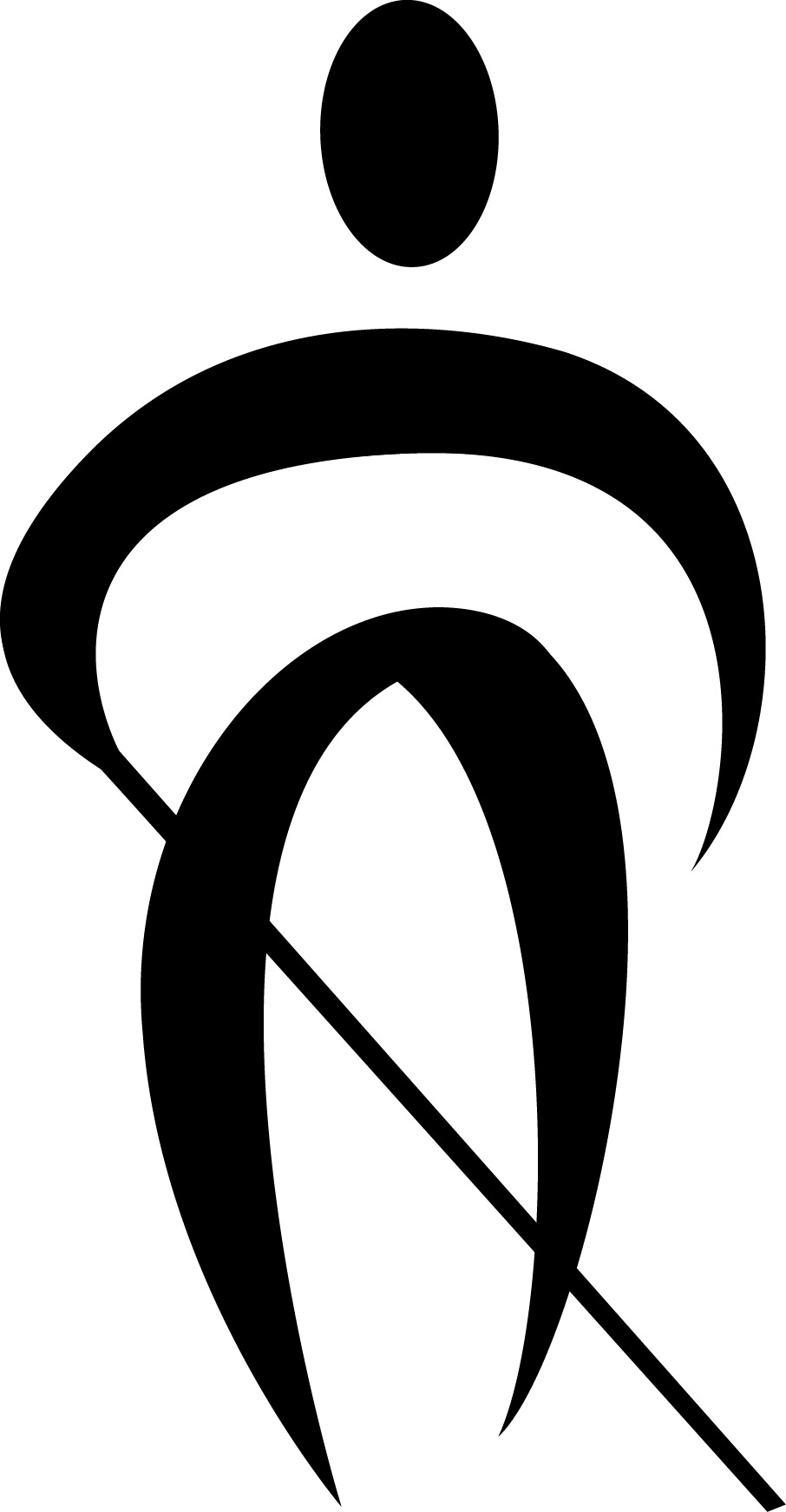 7:30 - 8:45 am—AMATEUR RADIO DIVISION EMERGENCY PREPAREDNESS Salon 14, level 2  Discuss convention frequencies, hotel architectural features, and distribution of special FM receivers for the hearing-impaired and Spanish-speaking attendees. Tony Olivero (AD9O), President7:30 am - 4:45 pm—“TAKING THE NEXT STEP” NOPBC CONFERENCE Junior Ballroom G, level 1   7:30—Registration; 9:00—Conference; 11:00 am to 4:45 pm—Workshops (Workshop details are available at NOPBC conference registration.)Sponsored by the NFB’s National Organization of Parents of Blind Children Division (NOPBC); Carlton Walker, President7:30 am - 5:00 pm—CONTEMPORARY ISSUES IN REHABILITATION AND   EDUCATION FOR THE BLIND—THIRTEENTH ANNUAL REHABILITATION   AND ORIENTATION & MOBILITY CONFERENCE W202C, Convention Center, level 2       7:30 to 8:30 am—Registration; 8:30 am—Conference begins     Registration Fees: Students $75; Professionals $85 before June 15; $100     after that date applies.Sponsors: National Blindness Professional Certification Board (NBPCB); and the Professional Development & Research Institute on Blindness (PDRIB) at the Louisiana Tech University. Chairperson: Dr. Edward Bell8:30 am—CHILD-CARE SERVICES (Preregistration by June 15 was required)Salons 21, 22, 23, and 24, level 2  Please see “Convention Note 6” for further information.  8:30 - 11:30 am—JAWS 15, PREVIEW OF JAWS 16, AND WINDOWS 8 TOUCH SCREEN WITH FREEDOM SCIENTIFICSalon 10, level 2Join Eric Damery, JAWS Product Manager, and Jonathan Mosen for a session covering the recent JAWS 15 release using Windows 8 and touch screen support; also previewing the new JAWS 16 and demonstrating many of the new features, scheduled for public beta in September and release in October. TUESDAY, JULY 1, Continued  8:30 am - Noon—JOB SEEKER SEMINAR W203B, Convention Center, level 2Learn the skills, low tech and high tech, that you need to get a job. Experts from NFB training centers, state and private agencies, and employers give you the skills and inspiration you need. Breakout sessions will hone your skills for Job Fair, which starts at 2:00 pm. Dick Davis, Chairperson, Employment Committee	8:30 am - 5:00 pm—JERNIGAN INSTITUTE TECHNOLOGY SEMINARS W202B, Convention Center, level 2         8:30 -   9:30 am—Android Accessibility    9:45 - 10:45 am—Accessible Desktop Cloud Computing  11:00 - 12:00 pm—Ticketmaster    2:00 -   3:15 pm—Tactile Drawing for Your Kids    3:30 -   5:00 pm—3D Printing and 3D Creation for Tactile Graphics9:00 am - 9:00 pm—SELF-DEFENSE WORKSHOPS W206A and B, Convention Center, level 2   9-11 am; noon-2 pm; 3-5 pm; 7-9 pm: 1Touch Self-Defense Workshops 1, 2, 3, and 4. Sponsored by the Sports & Recreation Division; Lisamaria Martinez, President11:00 am - 6:00 pm—NOPBC YOUTH TRACK SESSIONS (ages 11-18)Salons 11 and 12, level 2  11-12:15 & 2-4:45—Be Your Own Boss, Putting It Together, Trading Places  5:00 - 6:00—Youth Get-Together Noon - 6:00 pm—CRAFT SHOW & DEMONSTRATIONSW202A, Convention Center, level 2 If you are interested in crafts and appreciate hand-made items, this is the place to be!  Come and meet some very talented Federation crafters and purchase their beautiful items for sale. Joyce Kane, President, NFB Krafters Division1:00 - 3:00 pm—EXPERIENCE MAGic® WITH FREEDOM SCIENTIFICSalon 10, level 2Join Dusty Voorhees, MAGic Product Manager, for an in-depth session on MAGic 12 and the new version 13 release, which introduces and expands its popular feature set to make Windows 8 accessible to low vision users.  This session unveils an all new Text Viewer feature and demonstrates the all new HD Smoothing in Windows 8. TUESDAY, JULY 1, Continued  1:00 - 4:00 pm—EMPOWERMENT: OPTIONS FOR SENIOR LIVING Salon 20, level 2 A panel of experts discusses what you should know about making the all-important decision whether to Age in Place and find assistive care as needed, or move into senior housing. Find out what to learn before moving and what questions to ask. Ruth Sager, President, Seniors Division1:00 - 5:00 pm—DOMINION VOTINGHospitality Suite 251, level 2Drop by and try out Dominion Voting’s new accessible voting machine, the ImageCast® Evolution tabulator—a precinct-level, optical scan, ballot counter—which provides ALL voters an opportunity to vote privately and independently, and give your feedback to Dominion’s design and sales staff.1:00 - 5:00 pm—HUMANWARE PRODUCT SHOWCASE AND USER GROUPSSalon 4, level 2   1:00 pm—Optimize your Mobile Device Experience with Braille    2:00 pm—BrailleNote: Learn about recent KeySoft updates; give us feedback   3:00 pm—Victor Reader Stream – Small, Smart, and wireless     4:00 pm—Innovations of the future, an open forum for you to provide  your needs directly to HumanWare1:00 - 5:00 pm—MEET DOLPHIN GUIDE, A NEW AND SIMPLIFIED WAY TO ACCESS YOUR PCSalon 16, level 2Experience a new and simple way to access more than 25 different popular applications on your computer with Dolphin Guide. The latest version contains direct access to NFB Newsline without having to visit the web site, as well as touch screen support. Let us show you Guide on a Windows Tablet or portable laptop.1:30 - 3:30 pm—KNFB READER DEMONSTRATION & TRAININGSalon 14, level 2 Use your iPhone to read print—it’s really that simple!  Come and learn how this fabulous, life-changing technology can work for you.  Go totally mobile and join the reading revolution today!  James Gashel, Presenter TUESDAY, JULY 1, Continued  2:00 - 4:00 pm—JOB FAIR Grand Ballroom A, level 1Dress up, bring your résumé, and interview with employers who want to hire blind people; interview coaching available. We had 12 employers and over 200 job seekers last year. Sponsored by the NFB Employment Committee; Dick Davis, Chairperson 3:00 - 5:00 pm—A FEDERATION MOMENT IS WORTH 1,000 WORDSSalon 15, level 2Sharing our stories through words, pictures, and audio allows us to raise expectations of the blind and build the NFB community. Come discuss tips and tricks for how to take and share Federation experiences in multimedia during this interactive seminar; bring your video/photo capture devices with you. Mark Riccobono, Coordinator5:00 - 6:30 pm—NFB LIONS GROUPSalon 13, level 2Federationists who are members of Lions or potential members should come. Discuss activities of your club that help blind people locally or nationally. Learn about activities in other Lions Multiple Districts. Speaker is Milton Taylor, incoming vice district governor.  Co-Chairpersons: Ramona Walhof & Milton Ota5:00 - 7:00 pm—HISPANIC SEMINARSalon 20, level 2  Blindness is blindness, no matter what the language.  Meet new and old friends; learn about Federation philosophy and the truth about blindness—in Spanish.  Moderator: Alpidio Rolón 5:00 - 7:30 pm—MIX-AND-MINGLE RECEPTION FOR REHABILITATION   PROFESSIONALSSalon 9, level 2 6:00 - 8:00 pm—NOPBC FAMILY NIGHT Grand Ballroom B, level 1  	Relax, chat, meet new families, and connect with old friends. “Veteran” parents will be on hand to welcome you and provide information. Cosponsored by the Professionals in Blindness Education Division TUESDAY, JULY 1, Continued  6:00 - 10:00 pm—NAT’L ASSOC. OF GUIDE DOG USERS BUSINESS MTG Salon 3, level 2 Registration: 6:00. Learn about our Information & Advocacy Hotline, Guide Dog Consumers’ Satisfaction Survey, current advocacy initiatives, and more.  Also a panel discusses guide dogs in zoos, featuring Animal Kingdom, SeaWorld/Busch Gardens, and the Association of Zoos & Aquariums. Marion Gwizdala, President6:30 - 10:00 pm—NAT’L ASSOC. OF BLIND OFFICE PROFESSIONALS Salon 15, level 2  Registration: 6:30. Learn about assistive technology in the workplace, training opportunities, and any job announcements available.  Lisa Hall, President7:00 - 8:30 pm—LIVING HISTORY GROUPSalon 16, level 2Dedicated to recording, preserving, and appreciating Federation history.  Michael Freholm, Chairperson8:00 - 9:00 pm—WHITE CANE AND AFFILIATE FINANCE COMMITTEESalon 20, level 2Are there new and ingenious ways to collect money and spread the word about the NFB?  I’m sure there are. Come and share your ideas on how to fund our movement. Alpidio Rolón, Chairperson8:00 - 9:30 pm—ROOKIE ROUNDUP Junior Ballroom G, level 1 First-time convention attendees—don’t miss this event!  President Maurer and former rookies will be on hand to welcome you and answer questions about the week’s activities. Coordinator: Pamela Allen, Director of the Louisiana Center for the Blind and President of the NFB of Louisiana8:00 - 11:00 pm—NABS SOCIALSalon 11, level 2Drop in to the NABS Social (National Association of Blind Students) to make some new friends or reconnect with old ones. Come chat with NABS members and leaders about our division or anything else that’s on your mind. We hope to see you there. Sean Whalen, President TUESDAY, JULY 1, Continued  8:00 pm - midnight—KARAOKE NIGHT♫♫ (Admission: $5.00)Grand Ballroom A, level 1  Enjoy music, door prizes, and a cash bar; meet BLIND, Inc. students, staff, and alumni and share their experiences from training. Here’s your chance to sing like a rock star; Braille song lists are available. Hosted by BLIND, Incorporated.  (Yes, there will be a DJ present this year—no need for a cappella!) 9:00 - 10:00 pm—NFB AMBASSADORS COMMITTEE MEETINGSalon 5, level 2 Dan Burke, Chairperson WEDNESDAY, JULY 2, 2014  9:00 am - 5:00 pm—PREREGISTRATION PACKET PICKUP—Grand Ballroom Prefunction foyer, level 19:00 am - 5:00 pm—REGISTRATION ($30) AND BANQUET TICKET SALES ($60)—Grand Ballroom Prefunction foyer, level 19:00 am - 5:00 pm—INDEPENDENCE MARKET—WA1, Convention Center, level 2 9:00 - 11:00 am—SPONSOR-LEVEL EXHIBITORS PREVIEW WA1, Convention Center, level 2   The exhibit hall opens its doors and is dedicated solely to sponsor-level exhibitors.  Come to say “thank you” to our sponsors and enjoy their interesting offers and demonstrations. Our convention sponsors are: Accessibility Champions: Vanda Pharmaceuticals, Inc. and Deque Systems, Inc. Platinum: UPS; Oracle; HumanWare; Google, Inc.Gold: Market Development Group, Inc.; Brown, Goldstein & Levy, LLP; JPMorgan Chase & Co.; Expedia, Inc.Silver: Microsoft; Pearson; SSB BART Group; Comcast; Freedom ScientificBronze: IBM; AT&T; VitalSource Technologies; Monster Worldwide, Inc.; Chris Park Technology DesignsWhite Cane: HIMS, Inc.; Sprint; Learning Ally; MegaVoice; BAUM USA; Ai Squared11:00 am - 5:00 pm—EXHIBITS—WA1, Convention Center, level 2 1:00 - 2:30 pm—JOIN THE NFB BELL PROGRAM CHOIR!Salon 15, level 2Are you interested in bringing the NFB BELL (Braille Enrichment for Literacy and Learning) Program to blind youth in your area? Come to this session to get the tools, resources, and information you need to start the NFB BELL Program conversation in your affiliate.  Natalie Shaheen, Facilitator WEDNESDAY, JULY 2, Continued  1:00 - 4:00 pm—BLIND MUSICIANS GROUP Salon 13, level 2 Share ideas and tips and network with other blind musicians. Linda Mentink, Chairperson 1:00 - 5:00 pm—LEARN ABOUT A TREATMENT OPTION FOR NON-24-HOUR SLEEP-WAKE DISORDER, PRESENTED BY VANDA PHARMACEUTICALSSalon 10, level 2    Attend a live event to learn about Non-24-Hour Sleep-Wake Disorder, a new treatment option, and have your questions answered by a medical expert, as well as someone living with Non-24.    Non-24-Hour Sleep-Wake Disorder, also known as Non-24, is a serious, chronic disorder that disrupts a person’s circadian rhythms. Circadian rhythms tell your body when to sleep and when to wake, among other things. Non-24 affects up to 70 percent of people who are blind, whether they were born blind or became so later in life.1:00 - 5:00 pm—HIMS CELEBRATES 15 YEARS WITH BLAZE EZ AND E-BOTSalon 5, level 2   1:00-2:00: E-bot PRO & E-bot ADV iPad & Android tablet; also CANDY 4 HD	 and CANDY 5 HD handheld video magnifiers.   2:15-3:15: Blaze EZ, a portable multi-player with OCR text-to-speech.    3:30-4:30: Latest features of Sense v8.1 and v8.2 for Braille Sense U2. 1:00 - 5:00 pm—BUREAU OF ENGRAVING & PRINTING CURRENCY ACCESS Hospitality Suite 255, level 2Come and visit officials of the Bureau of Engraving and Printing to learn more about how the agency plans to provide meaningful access to U.S. currency. The Bureau is confident that you will be surprised and excited by what it has to share!1:00 - 5:00 pm—Ai SQUARED SPECIAL SESSIONSSalon 17, level 2   1:00 - 2:45 pm—Session 1: Window-Eyes Offer for Users of Microsoft Office:      Learn how to get Window-Eyes for free if you have Microsoft Office.   3:00 - 5:00 pm—Session 2: Window-Eyes Apps: Be productive at school,       home, and work: Learn about the power of Window-Eyes apps. WEDNESDAY, JULY 2, Continued  1:00 - 5:00 pm—HUMAN SERVICES DIVISION Salon 19, level 2 Registration: 1:00 pm. Division meeting 2:00-5:00 pm.  Counselors, therapists, and all Human Services workers discuss issues, topics, and network.  Merry Schoch, President1:00 - 6:00 pm—NFB-NEWSLINE® DEMONSTRATION OPEN HOUSEHospitality Suite 235, level 2Get your questions answered about NFB-NEWSLINE; learn about NFB’s free audio information service; get hands-on experience with our access methods, including touch-tone telephone, iPhone, and online; learn about publications and features added during 2014 to the service.   1:00 - 7:00 pm—SPORTS & RECREATION DIVISION ACTIVITIESW206A and B, Convention Center, level 2   1:00-4:00 pm: Goalball Workshop; 5:00-7:00 pm: Self-Defense Workshop1:00 - 8:30 pm—INSPIRING ARTISTS, BEGINNERS TO PROSW202A, Convention Center, level 2Experience tactile art as a creative way to gather and share information and ideas. This open art room offers free tools and materials for sculpting and tactile drawing. From 1-5 pm, drop-in activities; 5-7 pm, art exhibit; 7-8:30 pm, artist panel discussion.  Coordinators: Debbie Kent Stein and Ann Cunningham1:30 pm—RESOLUTIONS COMMITTEE; Sharon Maneki, ChairpersonJunior Ballroom F, level 1  1:30 - 3:30 pm—KNFB READER DEMONSTRATION & TRAININGSalon 14, level 2Use your iPhone to read print—it’s really that simple!  Come and learn how this fabulous, life-changing technology can work for you.  Go totally mobile and join the reading revolution today!  James Gashel, Presenter1:30 - 4:00 pm—PROFESSIONALS IN BLINDNESS EDUCATION Salon 16, level 2Registration: 1:30 pm. All professionals working with students from birth through age 21 are welcome and encouraged to join our informative and interactive meeting. Come network and collaborate—sharing and learning with colleagues and future educators. Eric Guillory, President WEDNESDAY, JULY 2, Continued  2:45 - 4:00 pm—NOPBC YOUTH STYLE SHOW (Admission: $5)W203C, Convention Center, level 2This is an opportunity for your aspiring model to take a walk down the runway in a favorite outfit from his or her closet.  Contact Kim Cunningham at (713) 501-9659 or kim@gulfimagesphoto.com to sign up or for further information.All proceeds support the National Organization of Parents of Blind Children.4:00 - 4:30 pm—KENNETH JERNIGAN FUND COMMITTEE MEETINGSalon 15, level 2Allen Harris, Chairperson4:00 - 5:30 pm—NOPBC YOUTH TRACK SESSION (ages 11-18)Salon 11, level 2The Play’s the Thing—Robert Leslie Newman, NFB Writers Division4:15 - 5:45 pm—SEVENTEENTH ANNUAL MOCK TRIAL (Admission: $5.00) Junior Ballroom G, level 1 Federation lawyers oppose each other to enact a case addressing the civil rights of blind people, and the audience serves as the jury.  The subject matter is serious, but the courtroom portrayers are very entertaining. Scott LaBarre, President, National Assoc. of Blind Lawyers5:45 - 6:15 pm—NOPBC BREAKING BARRIERS TRIATHLON ($5.00)Pool Area (in case of rain: Salon 9, level 2)Participants swim through shark-infested waters, race in an alligator-infested swamp, and shoot down barriers to independence.  For more information, contact Andrea Beasley at (608) 449-7906 or abeasley@jb11.net.6:00 - 7:30 pm—NFB AFFILIATE PRESIDENTS AND TREASURERS SEMINARSalon 10, level 2All state affiliate presidents and treasurers are asked to attend this session. Topics include CATs coding, internal controls, state and federal filings, and end-of-year preparations. Participants can discuss state issues with facilitators Bridgid Burke and Nick Lambright. WEDNESDAY, JULY 2, Continued  6:00 - 9:00 pm—KURZWEIL 1000 USER GROUP MEETINGSignature 2, level 2Do you own Kurzweil 1000? Join us at our user group meeting. A light dinner will be served. Participants must register, and space is limited. To register go to: <http://events.constantcontact.com/register/event?llr=xbzmvxbab&oeidk=a07e9c6uavw40f315c1>.  Hosted by Stephen Baum, VP of Engineering at Kurzweil Educational Systems6:00 - 10:00 pm—NAT’L ASSOC. TO PROMOTE THE USE OF BRAILLE  Salon 15, level 2Registration: 6:00 pm. Learn about Braille-related research, discuss current projects with vendors who produce Braille through hard copy and technology, UEB progress, and develop strategies for strengthening our division. Sandy Halverson, President6:00 - 10:00 pm—NATIONAL ASSOCIATION OF BLIND STUDENTS (NABS)  Junior Ballroom F, level 1Registration: 6:00 pm ($5.00). Students, young professionals, parents, teachers, and anyone interested in learning about issues affecting blind students are welcome to attend. Sean Whalen, President7:00 - 8:00 pm—THE SPIRIT OF 75!Salon 16, level 2Some of the most important work we do takes place in local chapters.  In preparation for our 75th year, join us for an historic membership drive: "The 75 Days of Action."  Learn strategies to organize and strengthen our chapters. Let's. Go. Make. History!  Kevan Worley and Jeannie Massay, Co-Chairpersons7:00 - 8:30 pm—PUBLIC EMPLOYEES DIVISION; Ivan Weich, President Hospitality Suite 239, level 2 7:00 - 9:00 pm—DEAF-BLIND DIVISION SEMINARSalon 3, level 2The Deaf-Blind Division presents informed guest speakers on key subjects: operation outreach, development of nationwide SSP programs, and iCanConnect deaf-blind equipment acquisition.  Don’t miss this well-planned and information-packed seminar!  Joe Naulty, President WEDNESDAY, JULY 2, Continued  7:00 - 9:00 pm—NFB KRAFTERS DIVISION BUSINESS MEETINGSalon 18, level 2 Join us to hear about our telephone conference classes taught by blind/visually impaired crafters and learn about our email classes; become a paid member and take as many classes as you would like from July to July. Joyce Kane, President7:00 - 9:00 pm—NFB-NEWSLINE® CONNECTING YOU TO YOUR WORLD!  Hospitality Suite 235, level 2Learn about the NFB’s free audible newspaper service for the blind, with specific information on the NFB-NEWSLINE® Mobile application for iPhone, other 2014 service enhancements, and the variety of content available to subscribers.7:00 - 9:00 pm—STATE AND U.S. CAPITOL HILLS AND BILLSSalon 19, level 2A state and federal legislative seminar to review the 2014 national legislative initiatives and strategies for moving bills. Federationists discuss building a legislative agenda for your state, drafting policy, and mobilizing members. NFB Advocacy and Policy Team: Jesse Hartle, Lauren McLarney, and Rose Sloan7:00 - 9:00 pm—“OWNING THE STAGE” SEMINAR (Admission: $5.00)Salon 8, level 2Participate in a seminar where you will learn tools, tips, and tricks for owning your piece of the stage.  Sponsored by the Performing Arts Division 7:00 - 10:00 pm—NATIONAL ASSOCIATION OF BLIND VETERANS  Salon 17, level 2How can we better serve our veterans and show our appreciation? Become involved with veterans’ issues, such as legislative initiatives that impact 100 percent of service connected disabled veterans. Elections. All veterans, including blind veterans and interested friends, are welcome. Dwight Sayer, President7:30 - 9:00 pm—LIBRARY SERVICES COMMITTEE Salon 20, level 2  Come and discuss what services there are and what they could be. Learn about new additions to the NLS and other accessible book programs. David Hyde, Chairperson WEDNESDAY, JULY 2, Continued  7:30 - 9:30 pm—BLIND PARENTS GROUP Salon 13, level 2 Blind parents share their experiences around child-raising issues, such as learning infant care, coping with printed homework assignments, finding print/Braille books, dealing with the public’s misconceptions, and more. Deborah Kent Stein, Chairperson7:30 - 10:00 pm—PROMOTION, EVALUATION, AND ADVANCEMENT OF TECHNOLOGY Salon 5, level 2  Hear exhibitors explain briefly what they are exhibiting and where they are located in the exhibit hall; evaluate the effectiveness of what our Committee is doing now and consider programs for the coming year. Mark Jones, Chairperson7:45 - 8:45 pm—JUDAISM MEETING Salon 12, level 2  David Stayer, Chairperson, NFB in Judaism Group7:45 - 9:00 pm—MEMBERSHIP COMMITTEE SEMINAR Salon 10, level 2Sharing energetic presentations on membership growth and combining the excitement of our Federation movement with New Generation methods. You will want to take these solutions home with you. Anil Lewis, Chairperson8:15 - 10:15 pm—FITNESS ENTHUSIASTS MEET UPSalon 16, level 2Meet fitness enthusiasts from across the country in a relaxed and informal setting. Get ready to network and have fun.  Sponsored by the Sports & Recreation Division; Lisamaria Martinez, President9:00 - 10:00 pm—SPANISH TRANSLATION COMMITTEESalon 11, level 2  We provide simultaneous translation into Spanish during the general sessions of the convention and other Spanish efforts for the Federation.  Please join us if you would like to help with this effort. Conchita Hernandez, Chairperson THURSDAY, JULY 3, 2014  8:30 am - 5:00 pm—PREREGISTRATION PACKET PICKUP—Grand Ballroom Prefunction foyer, level 18:30 am - 5:00 pm—REGISTRATION ($30) AND BANQUET TICKET SALES ($60)—Grand Ballroom Prefunction foyer, level 1  8:30 am - 5:00 pm—EXHIBITS and INDEPENDENCE MARKET—WA1, Convention Center, level 2  9:00 - 11:30 am—NFB BOARD OF DIRECTORS MEETING (Open to all) Grand Ballroom, level 1    12:30 - 2:30 pm—SUPPORT SERVICE PROVIDER (SSP) WORKSHOPSalon 3, level 2Deaf-blind consumers, family members, providers of SSP services, and interested members are invited to discuss, meet, and interact with others looking for information and answers about this growing area of support for deaf-blind consumers.  Sponsored by the NFB Deaf-Blind Division; Joe Naulty, President 12:30 - 3:00 pm—SPORTS & RECREATION DIVISION MEETING Salon 8, level 2   Registration: 12:30 pm. As always, the Sports & Recreation Division promises to be full of great tips on how to get up and move.  At our meetings, we don’t just sit—we move!  Lisamaria Martinez, President12:30 - 4:30 pm—HOW YOU CAN MAKE A DIFFERENCE IN THE QUEST FOR EQUAL ACCESS: CROWDSOURCING ACCESSIBILITY WITH FIX THE WEB AND BRETTAPPROVED; PRESENTED BY DEQUE SYSTEMSSalons 1 and 2, level 2Learn how you can be a part of the efforts of Fix the Web and BrettApproved to make the world a more accessible place.  Fix the Web is a volunteer project that seeks to find and fix digital accessibility issues through the power of crowdsourcing.  The project enables a person with disabilities to report inaccessible websites or applications via website, Twitter, or email; volunteers then take up issues with website and software owners in an effort to get them remediated.  BrettApproved is a site for reviewing and finding reviews of the accessibility of hotels, restaurants, and entertainment venues.  Right now the site is focused on locations in the state of Arizona, but with your help BrettApproved can reach across the country. Learn how you can get involved! THURSDAY, JULY 3, Continued  12:30 - 5:00 pm—BUREAU OF ENGRAVING & PRINTING CURRENCY ACCESSHospitality Suite 255, level 2Come and visit officials of the Bureau of Engraving and Printing to learn more about how the agency plans to provide meaningful access to U.S. currency. The Bureau is confident that you will be surprised and excited by what it has to share!12:30 - 5:00 pm—DIABETES ACTION NETWORK SEMINAR  Salon 6, level 2 Registration: 12:30 pm.  Learn about new, accessible diabetes equipment coming to market and strategies for living well with diabetes. Elect division officers and board members. Mike Freeman, President12:30 - 5:00 pm—NATIONAL ASSOCIATION OF BLIND LAWYERS Salon 19, level 2   Registration: 12:30 pm.  Examine laws affecting blind people and others with disabilities; address ongoing struggles to gain equal access to websites, employment, legal texts, and exams; share practice tips for blind lawyers. Scott LaBarre, President12:30 - 5:00 pm—NFB IN COMPUTER SCIENCESalon 4, level 2   Registration: 12:30 pm.  Enhancing nonvisual access to information technology and improving the ability of blind I.T. professionals to compete in today’s world. Curtis Chong, President12:30 - 5:00 pm—NAT’L ASSOC. OF THE BLIND IN COMMUNITIES OF FAITH Salon 18, level 2Registration: 12:30 pm. Speakers tell how their faith has helped them face and overcome challenges; also hear representatives from various faith-based libraries and publishing houses describe what their organizations do. Tom Anderson, President12:30 - 5:00 pm—KNOWLEDGE IS EMPOWERMENT; SENIORS DIVISIONSalon 20, level 2 Registration: 12:30; Meeting: 1:30. Join us to learn what is new, including our seniors web page and the three conference calls of special topics that have occurred nationwide.  Learn about products Abise Inc. offers to enhance blind seniors; elections; and, as always, our auction!  Ruth Sager, President THURSDAY, JULY 3, Continued  1:00 - 4:00 pm—NOPBC YOUTH TRACK SESSION (ages 11-18)Salon 11, level 2Student to Student—National Association of Blind Students (NABS)1:00 - 3:00 pm—PUBLIC RELATIONS COMMITTEE SEMINARSalon 13, level 2What does a successful media interview look and sound like? Learn from experts and share ideas and strategies on how to harness the power of the media!  Chris Danielsen, Chairperson, and Jessica Freeh, NFB Public Relations Specialist1:00 - 4:00 pm—NAT’L ORG. OF PARENTS OF BLIND CHILDREN MEETING W202B, Convention Center, level 2Keynote address by the 2014 Distinguished Educator of Blind Children, special guest speakers on accessible science, cutting-edge products and services, summer programs for our kids, Parent Power, business meeting, elections, and much more!  Carlton Walker, President1:00 - 4:00 pm—PERFORMING ARTS DIVISION Salon 14, level 2  Are you new to the Division and have questions about who we are? Do you have suggestions for future plans or activities for us? Would you like to learn more about our Division? Join us, voice your ideas, and let’s plan for the future! Elections. Jordy Stringer, President1:00 - 4:30 pm—TRAVEL AND TOURISM DIVISION  Salon 17, level 2 Registration: 1:00 pm. Discuss travel with blind consumers and blind travel professionals; panel discussions with guests; door prize raffle to those who register for the meeting; elections; dues $10; Cheryl Echevarria, President1:00 - 4:30 pm—NATIONAL ORGANIZATION OF BLIND EDUCATORS Salon 15, level 2 Registration: 1:00 pm. Blind teachers discuss techniques they use in their classrooms; participants also meet in groups specific to grade level and content areas of interest to create a network of mentors.  If you teach or are considering a career in teaching at any level, please join us. Cayte Mendez, President THURSDAY, JULY 3, Continued  1:00 - 4:30 pm—NATIONAL ASSOCIATION OF BLIND MERCHANTS Salon 10, level 2 Registration: 1:00 pm. Creating new opportunities for blind entrepreneurs in and around Randolph-Sheppard. Nicky Gacos, President1:00 - 5:00 pm—NAT’L ASSOC. OF BLIND REHAB PROFESSIONALS  Salon 7, level 2 Registration: 1:00 pm. Network, share mutual interests, find placement strategies, and examine and discuss concerns and current issues.  Melody Roane, President1:00 - 6:00 pm—NFB-NEWSLINE® DEMONSTRATION OPEN HOUSEHospitality Suite 235, level 2Get your questions answered about NFB-NEWSLINE; learn about NFB’s free audio information service; get hands-on experience with our access methods, including touch-tone telephone, iPhone, and online; learn about publications and features added during 2014 to the service.   1:00 - 8:30 pm—INSPIRING ARTISTS, BEGINNERS TO PROSW202A, Convention Center, level 2Experience tactile art as a creative way to gather and share information and ideas.  This open art room offers free tools and materials. From 1-5 pm, drop-in activities; 5-7 pm, art exhibit; 7-8:30 pm, hands-on workshop for parents and TVIs.  Coordinators: Debbie Kent Stein and Ann Cunningham1:30 - 4:30 pm—WRITERS DIVISION BUSINESS MEETING Salon 16, level 2  Updating members on division business, announcing the 2014 winners of the youth and adult writing contests, learning about play writing, and planning for the future. Robert Leslie Newman, President3:15 - 5:00 pm—COMMITTEE ON SOCIAL MEDIASalon 13, level 2This new committee’s purpose is to share ideas on how we can best use social media platforms to engage current and potential members, raise funds, and spread NFB’s message.  Come and share your ideas and experiences. Chris Danielsen, Chairperson  THURSDAY, JULY 3, Continued  3:15 - 5:15 pm—ANATOMY OF A PIANO TUNER  Salon 8, level 2Join the Piano Technology Group in a discussion of piano tuners in blind society, and help us change what it means to be a blind piano tuner. Don Mitchell, Chairperson4:00 - 7:00 pm—AUTO SHOW (CLASSICS, ANTIQUES, AND SPECIAL INTEREST VEHICLES)Parking Lot Adjacent to Rosen Centre Parking Garage  Presented by the NFB CARS Division; Dave Hutchins, President4:00 - 10:00 pm—SPORTS & RECREATION DIVISION ACTIVITIESW206A and B, Convention Center, level 2   4:00 - 6:00 pm: Self-Defense Workshop    6:30 - 7:30 pm: Power Hour—Fee is $1.00 per challenge; take on the Sports &	Rec Div. Board members in arm wrestling, push-ups, or other fun activities.   8:00 - 10:00 pm: Self-Defense Workshop5:00 - 6:30 pm—NATIONAL ASSOC. OF BLIND LAWYERS RECEPTION Salon 9, level 2 For NABL Division members and seminar participants only to promote networking and fellowship within our membership. Hors d'oeuvres and cash bar available. Scott LaBarre, President5:00 - 7:00 pm—BRAILLE BOOK FAIR (Cosponsored by NOPBC & NAPUB)W205A-B-C, Convention Center, level 2  Browse tables of new and used free Braille and print/Braille books. Books will be sent to your home via Free Matter.  Donations are encouraged to help support our Braille programs. Coordinator: Krystal Guillory  5:15 - 6:15 pm—THE SPIRIT OF 75!Salon 5, level 2Some of the most important work we do takes place in local chapters.  In preparation for our 75th year, join us for an historic membership drive: "The 75 Days of Action."  Learn strategies to organize and strengthen our chapters. Let's. Go. Make. History!  Kevan Worley and Jeannie Massay, Co-Chairpersons THURSDAY, JULY 3, Continued  5:15 - 7:15 pm—BLIND ACADEMICS INTEREST GROUPSalon 14, level 2Blind scholars, researchers, and those interested in careers in academia meet to share strategies and resources for managing careers in the ivory tower. Kyle Shachmut, Facilitator 6:00 - 8:00 pm—NFB COMMUNICATIONS COMMITTEE  Salon 16, level 2 Addressing ever changing and expanding communications needs and options: newsletters, social media, the Internet, and more. For affiliates, divisions, and chapters.  Robert Leslie Newman, Chairperson 6:00 - 10:00 pm—NAT’L ASSOC. OF GUIDE DOG USERS SEMINAR Salon 3, level 2Registration: 6:00 pm. Participate in the business of NAGDU as we discuss old & new business plus hold elections. Guide dog training programs offer their views of the Guide Dog Consumers’ Bill of Rights. Also, test-drive a guide dog! Marion Gwizdala, President  6:15 - 10:00 pm—COMMUNITY SERVICE GROUP SEMINAR & ORGANIZING MEETING Salon 7, level 26:15—Registration; 6:25—Service Forum; 7:00—Meeting begins.  Learn about community service, celebrate twenty years of AmeriCorps, and be a part of history as a division is born!  Darian Smith, Chairperson6:30 - 9:45 pm—SCIENCE & ENGINEERING DIVISION  Salon 18, level 2  Registration: 6:30 pm. John Miller, President6:30 - 10:00 pm—ASSISTIVE TECHNOLOGY TRAINERS DIVISIONSalon 19, level 2 Registration: 6:30 pm. Topics: iZoom screen enlargement package; an update on training curriculum material; developing the proper technology assessment; and dispelling the myths about the inaccessibility of Google Docs—reality or fiction. Michael Barber, President THURSDAY, JULY 3, Continued  7:00 - 8:30 pm—“PASSING THE TORCH” (A play written by Jerry Whittle and   directed by Beth Konechne; $5.00 admission fee; one performance only)Junior Ballroom G, level 1Though our current situations may be similar, we each have our own story of how we got there. Have a peek into the lives of training center students Bill and Suzanne (along with some friends) as they learn about changing what it means to be blind. All proceeds benefit the summer children’s programs at the Louisiana Center for the Blind.7:00 - 9:00 pm—EMPOWER UNDERSERVED POPULATIONSSalon 15, level 2 If you are feeling underserved, come and be heard, and empowered!  Ron Brown, Chairperson, Committee to Empower Underserved Populations7:00 - 10:00 pm—BLIND AUTOMOBILE ENTHUSIASTS SEMINAR & MEETINGSalon 13, level 2 Come and hear speakers from automobile clubs talk about their activities and participate in the division business meeting. David Hutchins, President, National Association of Blind Automobile Enthusiasts8:00 - 9:00 pm—FRIENDS OF RECOVERY MEETINGHospitality Suite 247, level 2All convention delegates involved in or interested in twelve-step recovery programs are invited to attend. A second Friends of Recovery meeting will be on Saturday at 8:00 pm. Coordinator: Gary Ray8:00 - 9:30 pm—WEBMASTERS MEETING Salon 6, level 2 A meeting for all NFB affiliate and division Webmasters to discuss the importance of an informative, accessible, and visually attractive website.Gary Wunder, Chairperson, Webmasters Group FRIDAY, JULY 4, 2014  7:30 - 9:00 am—AMERICAN FOUNDATION FOR THE BLIND (AFB)AFB invites you to a complimentary breakfast, featuring presentations on AFB’s CareerConnect program and the latest information on AccessNote.  Space is limited; RSVP to Heidi Walters at hwalters@afb.net or (202) 469-6831 no later than June 30; receive a confirmation email with the hotel breakfast location. 8:00 - 8:45 am—DEVOTIONS—Salon 17, level 28:15 - 9:15 am—PREREGISTRATION PACKET PICKUP—Grand Ballroom Prefunction foyer, level 18:15 - 9:15 am—REGISTRATION ($30), AND BANQUET TICKET SALES ($60)—Grand Ballroom Prefunction foyer, level 1 OPENING GENERAL SESSION   9:30 am	INVOCATION  9:35 am	WELCOMING CEREMONIES  9:55 am	CELEBRATION OF FREEDOM: VETERANS RECOGNIZEDDwight Sayer, President, National Association of Blind Veterans, a Division of the National Federation of the Blind; Winter Garden, Florida10:05 am	ROLL CALL OF STATES AND APPOINTMENT OF NOMINATING COMMITTEE11:35 am	THE NATIONAL FEDERATION OF THE BLIND MOBILE APP: THE POWER OF TECHNOLOGY SUPPORTING FEDERATIONISTSJohn Berggren, Executive Director for Operations, National Federation of the Blind; Baltimore, Maryland11:45 am	REPORTS AND RESOLUTIONS12:00 pm	ADJOURN FRIDAY, JULY 4, ContinuedNoon - 12:30 pm and 1:30 - 2:00 pm—PREREGISTRATION PACKET PICKUP—Grand Ballroom Prefunction foyer, level 1Noon - 12:30 pm and 1:30 - 2:00 pm—REGISTRATION ($30) AND FINAL BANQUET TICKET SALES ($60)—Grand Ballroom Prefunction foyer, level 1Noon - 1:45 pm—EXHIBITS AND INDEPENDENCE MARKET—WA1, Convention Center, level 212:15 - 1:45 pm—LOUISIANA CENTER FOR THE BLIND ALUMNI RECEPTION Signature 2 Room, level 2All LCB alumni and those interested in learning more about how training at the Louisiana Center for the Blind will change your life are welcome. Pamela Allen, Director12:30 - 1:30 pm—HONK! HONK!Salon 5, level 2Learn more about the vehicle donation program and how you can help us drive this program further down the road to success.  Joanne Wilson, Presenter12:30 - 1:45 pm—BUREAU OF ENGRAVING & PRINTING CURRENCY ACCESSHospitality Suite 255, level 2Come and visit officials of the Bureau of Engraving and Printing to learn more about how the agency plans to provide meaningful access to U.S. currency. The Bureau is confident that you will be surprised and excited by what it has to share!GENERAL SESSION2:00 pm	CALL TO ORDER2:05 pm	PRESIDENTIAL REPORT, Marc Maurer3:00 pm	A STANDARD OF LITERACY FOR THE BLIND FROM THE LIBRARY OF CONGRESSRobert Dizard, Jr., Deputy Librarian of Congress, The Library of Congress; Washington, D.C. FRIDAY, JULY 4, Continued3:15 pm	THE FEDERATION AT WORK WITH GOOGLE: CHANGING THE STRUCTURE OF EXPECTATIONSEve Andersson, Accessibility Engineering and Product Manager--Core Team, Google; New York, New York3:35 pm	ENFORCING THE LAW OF INCLUSION: A PERSONAL AND PROFESSIONAL JOURNEYDaniel Goldstein, Esq., Partner, Brown, Goldstein & Levy, LLP; Baltimore, Maryland3:55 pm	IMPROVING DISABILITY EMPLOYMENT: A PATHWAY TO SUCCESS FOR EMPLOYERS AND WORKERSPatricia A. Shiu, Director, Office of Federal Contract Compliance Programs, United States Department of Labor; Washington, D.C.4:10 pm	FIFTY YEARS LATER: TRAVELING WITH THE BEATLES ON THEIR FIRST CROSS-COUNTRY TOUR OF AMERICAArthur A. Schreiber, Reporter, and Chairman, New Mexico Commission for the Blind; Albuquerque, New Mexico4:25 pm	TEN YEARS OF PROGRESS IN THE JERNIGAN INSTITUTEMark A. Riccobono, Executive Director, National Federation of the Blind Jernigan Institute; Baltimore, Maryland4:50 pm	REPORTS AND RESOLUTIONS5:00 pm	ADJOURN5:15 - 9:00 pm—BUREAU OF ENGRAVING & PRINTING CURRENCY ACCESSHospitality Suite 255, level 2Come and visit officials of the Bureau of Engraving and Printing to learn more about how the agency plans to provide meaningful access to U.S. currency. The Bureau is confident that you will be surprised and excited by what it has to share!5:30 - 6:30 pm—NOMINATING COMMITTEE Salon 17, level 2  FRIDAY, JULY 4, Continued5:30 - 6:30 pm—JOURNAL OF BLINDNESS INNOVATION AND RESEARCH    (JBIR) ADVISORY COMMITTEE INFORMATIONAL MEETINGSalon 19, level 2The Editorial staff of JBIR asks members interested in participating on an advisory committee to attend this meeting to learn more about JBIR. Discussion topics include the purpose, goals, and values of JBIR; the types of articles published; and how you can help promote the Journal and recruit authors.5:30 - 7:30 pm—UNITED BLIND INDUSTRIAL WORKERS OF AMERICASalon 15, level 2Join your Federation colleagues for a wide ranging discussion about improving working conditions and wages for all blind workers, and developing strategies to ensure that all disabled workers are paid at least the minimum wage.  Tom Page, Vice President.6:30 - 9:00 pm—COLORADO CENTER FOR THE BLIND OPEN HOUSESalons 1 and 2, level 2 Discover how good training can change your life! Meet the staff and students at the Colorado Center for the Blind; pick up a Braille recipe and a Braille puzzle; draw a tactile picture and learn about challenge recreation and the latest technology. Join us for this exciting open house! Julie Deden, Director7:00 - 8:00 pm—TRAVELING WITH THE BEATLESJunior Ballroom G, level 1Only two American reporters accompanied the Beatles on their historic 1964 tour across the U.S.  Hear Art Schreiber tell what it was like to hang out with John, Paul, George, and Ringo on the bus—yes, Art was one of those two reporters. He played Monopoly with John and George night after night while on the tour.7:00 - 8:00 pm—THE SPIRIT OF 75!Salon 7, level 2Some of the most important work we do takes place in local chapters.  In preparation for our 75th year, join us for an historic membership drive: "The 75 Days of Action."  Learn strategies to organize and strengthen our chapters. Let's. Go. Make. History!  Kevan Worley and Jeannie Massay, Co-Chairpersons FRIDAY, JULY 4, Continued7:00 - 8:00 pm—DAISY BOOK OF THE HOLY BIBLE (Second session is    from 8:15 to 9:15 pm)Salon 6, level 2The King James Version of the complete Holy Bible (narrated by Alexander Scourby) is accessible using your Victor Reader Stream or similar DAISY book player.  Experience the new Enhanced DAISY Navigation System.  Also practice navigating the new NFB Library Card. Contact: Norm Gardner at (801) 380-3138.7:00 - 9:00 pm—EXHIBITS—WA1, Convention Center, level 2  7:00 - 9:00 pm—EMPLOYMENT COMMITTEE MEETINGSalon 16, level 2Learn about training and other resources that can help you with job search and employment. Job Exchange: looking for a job, bring your résumé; looking for someone to hire, bring your job(s). What can the Committee do to increase the employment of blind people? Bring ideas. Dick Davis, Chairperson7:00 - 10:00 pm—NOPBC YOUTH TRACK ACTIVITY (ages 11-18)Salon 11, level 28:00 - 9:30 pm—RESEARCH AND DEVELOPMENT COMMITTEESalon 17, level 2Technology is omnipresent in our lives. While it provides unprecedented advantages in education and employment, the blind are still excluded from many products. Hear about new advances; discuss ways we can influence developers to include accessibility in their hardware and software. Tony Olivero, Chairperson8:00 - 11:30 pm—MONTE CARLO NIGHT Salon 9, level 2  Try your luck at playing popular card games; bring friends along or make new ones—either way it’s sure to be great fun; cash bar. Sponsored by the National Association of Blind Students Division SATURDAY, JULY 5, 2014  8:00 - 8:45 am—DEVOTIONS—Salon 17, level 2 8:15 - 8:45 am—PREREGISTRATION PACKET PICKUP—Grand Ballroom Prefunction foyer, level 18:15 - 8:45 am—REGISTRATION ($30)—Grand Ballroom Prefunction foyer, level 1GENERAL SESSION  9:00 am	INVOCATION  9:05 am	FINANCIAL REPORT10:00 am	ELECTIONS11:00 am	THE FEDERATION SPIRIT IN THE WORLDArnt Holte, President, World Blind Union; Oslo, Norway11:20 am	GUIDE DOGS FOR THE BLIND: STRIVING FOR EXCELLENCEGeorge Kerscher, Chairman of the Board, Guide Dogs for the Blind; Missoula, Montana11:40 am	REPORTS AND RESOLUTIONS12:00 pm	ADJOURNNoon - 12:30 pm and 1:30 - 2:00 pm—PREREGISTRATION PACKET PICKUP—Grand Ballroom Prefunction foyer, level 1Noon - 12:30 pm and 1:30 - 2:00 pm—REGISTRATION ($30)—Grand Ballroom Prefunction foyer, level 1Noon - 1:45 pm—EXHIBITS AND INDEPENDENCE MARKET (final opportunity to visit the Market)—WA1, Convention Center, level 2 SATURDAY, JULY 5, Continued  12:15 - 1:15 pm—THE SPIRIT OF 75!Salon 7, level 2Some of the most important work we do takes place in local chapters.  In preparation for our 75th year, join us for an historic membership drive: "The 75 Days of Action."  Learn strategies to organize and strengthen our chapters. Let's. Go. Make. History!  Kevan Worley and Jeannie Massay, Co-Chairpersons12:30 - 1:30 pm—CASH AND CARING NETWORK Salon 16, level 2States and chapters learn of and build on experiences of other groups in raising funds for themselves and for the national treasury. Almost every project can have a fundraising aspect, and planning increases the amount raised. Every affiliate should be represented on this network. Ramona Walhof, Chairperson12:30 - 1:45 pm—BUREAU OF ENGRAVING & PRINTING CURRENCY ACCESSHospitality Suite 255, level 2Come and visit officials of the Bureau of Engraving and Printing to learn more about how the agency plans to provide meaningful access to U.S. currency. The Bureau is confident that you will be surprised and excited by what it has to share!GENERAL SESSION2:00 pm	CALL TO ORDER2:05 pm	BLIND WORKERS DESERVE FAIR WAGES, TOOPlatt Allen, III, President and CEO, Lighthouse for the Blind of Fort Worth, Texas2:20 pm	THE PROMISE OF REHABILITATION: OFFERING HOPE, BUILDING OPPORTUNITYJanet L. LaBreck, Commissioner, Rehabilitation Services Administration, United States Department of Education; Washington, D.C. SATURDAY, JULY 5, Continued  2:35 pm	WORKING TO ADVANCE EQUAL RIGHTS AND PROTECTIONS FOR PEOPLE WITH DISABILITIES IN THE WORKFORCE OF TODAY, TOMORROW, AND THE FUTURELaura Fortman, Deputy Administrator, Wage and Hour Division, United States Department of Labor; Washington, D.C.2:50 pm	ADVOCACY AND POLICY REPORTJohn G. Paré, Jr., Executive Director for Advocacy and Policy, National Federation of the Blind; Baltimore, MarylandRose Sloan, Governmental Affairs Specialist, National Federation of the Blind; Baltimore, MarylandLauren McLarney, Governmental Affairs Specialist, National Federation of the Blind; Baltimore, MarylandJesse Hartle, Governmental Affairs Specialist, National Federation of the Blind; Baltimore, Maryland3:30 pm	REPORTS, RESOLUTIONS, AND OTHER BUSINESS5:00 pm	ADJOURN5:15 - 9:00 pm—BUREAU OF ENGRAVING & PRINTING CURRENCY ACCESSHospitality Suite 255, level 2Come and visit officials of the Bureau of Engraving and Printing to learn more about how the agency plans to provide meaningful access to U.S. currency. The Bureau is confident that you will be surprised and excited by what it has to share!6:00 - 8:30 pm—EXHIBITS (final opportunity to visit the Exhibits)—WA1, Convention Center, level 2  SATURDAY, JULY 5, Continued  6:00 - 9:00 pm—TRIVIA NIGHT ($10 admission fee)Salon 9, level 2First Session: 6:15-7:30 pm; Second Session: 7:45-9:00 pm.  Are two heads better than one? Try eight!  Test your knowledge in group trivia and win a cash prize! Proceeds benefit future programs and activities of the Community Service Group (applying for division status). 7:00 - 9:00 pm—SOCIAL SECURITY AND SSI: WHAT YOU SHOULD KNOWSalon 19, level 2 Topics: Social Security and SSI benefits, eligibility criteria, application process, reporting obligations, and appeals process.  Also get information on the Medicare prescription drug benefit income subsidy program. Presenter: Jim McCarthy, Executive Director, Maryland Technology Assistance Program7:00 - 9:00 pm—BRAILLE PROOFREADING SEMINAR Salon 18, level 2If you are a parent of a blind child, teacher of blind/visually impaired children, a rehabilitation teacher, or interested in learning what’s happening in the Braille field, join us to get hands-on experience. Presented by the National Association of Blind Office Professionals Division; Lisa Hall, President 7:00 - 9:00 pm—KNFB READER DEMONSTRATION & TRAININGSalon 15, level 2Use your iPhone to read print—it’s really that simple!  Come and learn how this fabulous, life-changing technology can work for you.  Go totally mobile and join the reading revolution today!  James Gashel, Presenter7:00 - 10:00 pm—FOURTEENTH ANNUAL SHOWCASE OF TALENT ($5.00) Junior Ballroom G, level 1 Join us for a night of great performances!  Whether you perform in the show or support your friends from the audience, it is an enjoyable evening of great entertainment. Call (317) 643-1890 with any questions. Presented by the Performing Arts Division; Jordy Stringer, President8:00 - 9:00 pm—FRIENDS OF RECOVERY MEETINGHospitality Suite 247, level 2 All convention delegates involved in or interested in twelve-step recovery programs are invited to attend.  Gary Ray, Coordinator SATURDAY, JULY 5, Continued  8:00 pm - midnight—SALSA NIGHT (Admission: $5) Signature 2 Room, level 2Dance the night away as you learn to dance to salsa music using the Braille cell. All levels of skill are welcome. A competition takes place at the end with great prizes; cash bar; proceeds benefit the Spanish Translation Committee. Conchita Hernandez, Chairperson  SUNDAY, JULY 6, 2014  6:45 - 7:45 am—ROMAN CATHOLIC MASSSalons 1 and 2, level 2Father Gregory Paul, C.P., Celebrant8:00 - 8:45 am—DEVOTIONS—Salon 17, level 2 8:15 - 8:45 am—PREREGISTRATION PACKET PICKUP—Grand Ballroom Prefunction foyer, level 18:15 - 8:45 am—REGISTRATION ($30)—Final opportunity to register—Grand Ballroom Prefunction foyer, level 1GENERAL SESSION  9:00 am	INVOCATION  9:05 am	THE BLIND AT SPEEDDan Parker, Race Driver; Salem, Alabama  9:20 am	GAME-CHANGING TECHNOLOGY FROM AN INNOVATORDavid Bradburn, President, BAUM USA; Methuen, Massachusetts  9:40 am	A PLAN TO CREATE TOTAL ACCESSIBILITY ON CAMPUSLucy France, Esq., Legal Counsel, University of Montana; Missoula, Montana10:00 am	ACCESSIBILITY ON COMPUTERS AND MOBILE DEVICESRob Sinclair, Chief Accessibility Officer, Microsoft Corporation; Redmond, Washington10:20 am	FREE GLOBAL ACCESS FOR THE BLIND TO THE COMPUTERMichael Curran, Developer of NVDA, NV Access Limited; South East Queensland, Australia10:40 am	ACCESSIBLE SET-TOP BOXTom Wlodkowski, Vice President of Accessibility, Comcast Cable; Philadelphia, Pennsylvania  SUNDAY, JULY 6, Continued  11:00 am	MINIMUM WAGE GUARANTEES FOR DISABLED WORKERS–A REPORT FROM THE DEPARTMENT OF JUSTICEEve L. Hill, Deputy Assistant Attorney General for Civil Rights, United States Department of Justice; Washington, D.C.11:20 am	ARCHITECTURE: A PROFESSION FOR THE BLINDChristopher Downey, Principal, Architecture for the Blind; Piedmont, California11:40 am	REPORTS AND RESOLUTIONS12:00 pm	ADJOURNNoon - 1:45 pm—AMATEUR RADIO DIVISION BUSINESS MEETINGSalon 14, level 2; Tony Olivero (AD9O), PresidentNoon - 1:45 pm—RAFFLES AND DRAWINGS Salon 10, level 212:15 - 1:45 pm—NLS QUESTION-AND-ANSWER SESSIONSalon 9, level 2A question-and-answer session with the National Library Service for the Blind and Physically Handicapped, Library of Congress GENERAL SESSION2:00 pm	CALL TO ORDER2:05 pm	WORKING WITH THE BLIND TO BUILD A WORLD OF OPPORTUNITY: A VOICE IN CONGRESSThe Honorable David W. Jolly, United States House of Representatives, 13th Congressional District; Florida SUNDAY, JULY 6, Continued  2:20 pm	SEVENTY-FIVE DAYS OF ACTIONKevan Worley, CEO, Worley Enterprises, Inc., and Roosters Men’s Grooming Center, and Executive Director, National Association of Blind Merchants, a Division of the National Federation of the Blind; Colorado Springs, ColoradoJeannie Massay, Member, Board of Directors, National Federation of the Blind, and President, National Federation of the Blind of Oklahoma; Edmond, Oklahoma2:35 pm	WHAT MAKES A MINDRay Kurzweil, Director of Engineering, Google Inc.3:00 pm	K-NFB READER: THE FASTEST, MOST PORTABLE, AND LEAST EXPENSIVE READING MACHINE EVERJames Gashel, Vice President, Business Development, K-NFB Reading Technology; and Secretary, National Federation of the Blind; Avon, Colorado3:20 pm	DR. JACOB BOLOTIN AWARDJames Gashel, Chairperson, Dr. Jacob Bolotin Award Committee; and Secretary, National Federation of the Blind; Avon, Colorado3:55 pm	REFLECTING THE FLAME: TWENTY-EIGHT YEARS BUILDING OUR MOVEMENTFredric K. Schroeder, Ph.D., Research Professor, San Diego State University Research Foundation, and First Vice President, National Federation of the Blind; Vienna, Virginia4:30 pm	REPORTS AND RESOLUTIONS5:00 pm	ADJOURN SUNDAY, JULY 6, Continued  7:00 pm—BANQUETGrand Ballroom, level 1  INVOCATIONMASTER OF CEREMONIES: Fredric K. Schroeder INTRODUCTIONS AND PRESENTATIONSBANQUET ADDRESS: Marc MaurerSCHOLARSHIP AWARDSCONVENTION NOTES:Note 1.  A Federation Information Desk is in the registration area from Wednesday morning through Sunday if you have questions or need assistance. Members of the Florida affiliate are also available to provide assistance and hospitality throughout the convention. Note 2.  The Rosen Centre Hotel room rates are: singles and doubles, $82; triples and quads, $88. In addition to the room rates, there is a 13.5 percent tax. There is no charge for children under seventeen in the room with parents as long as no extra bed is required. Proof of convention registration is necessary, including the showing of an NFB registration badge if requested. Otherwise, regular hotel rates must be paid.  This is a non-smoking hotel; smoking is permitted only at specified areas outside.Note 3.  Guide Dog Relief Areas: 1) use the exterior door just before the escalators on the west wall of the Grand Ballroom Prefunction foyer; and 2) use the exterior door on the north wall just before the entrance to the Spa and Fitness Center (located west of the main hotel entrance at the end of the east-west wing). Note 4.  All requests for announcements by President Maurer during General Sessions must be submitted in Braille.Note 5.  Raffle tickets will not be sold in the registration area, and no raffles or other such drawings will take place during convention sessions or at the banquet. The single exception will be that national divisions may (if they request it in advance) conduct drawings during the sessions or at the banquet. Groups or affiliates wishing to conduct their drawings (or any person wishing to know the winners) may go at noon on Sunday to Salon 10, level 2.Note 6.  Child-care for children between the ages of six weeks and twelve years is available during convention sessions, most meetings, and the banquet.  Preregistration and payment by June 15 were required for child-care. Child-care is organized and supervised by Carla McQuillan, the executive director of Main Street Montessori Association.  Alison McQuillan serves as the activities and staff coordinator. Please note that child-care services provides morning and afternoon snacks, but parents are required to provide lunch for their child(ren) every day. Times listed are the opening and closing times. A late fee of $10 per quarter-hour per child will be assessed for late pickups. Child-care services hours are: 	Tuesday, 7/1		8:30 am to 12:30 pm and 1:30 to 5:30 pm  	Wednesday, 7/2		Closed	Thursday, 7/3		8:30 am to 12:30 pm and 1:30 to 5:30 pm  	Friday, 7/4			9:30 am to 12:30 pm and 1:30 to 5:30 pm  	Saturday, 7/5		8:30 am to 12:30 pm and 1:30 to 5:30 pm 	Sunday, 7/6		8:30 am to 12:30 pm and 1:30 to 5:30 pm and	Banquet, 7/6	  	6:30 pm to 30 minutes after banquet ends Note 7.  Divisions, Committees, and Groups: The Federation carries on its business through affiliated divisions, committees, and groups listed below:  Divisions: Agriculture and Equestrian: Fred Chambers, PresidentAmateur Radio, NFB: Tony Olivero (AD9O), PresidentAssistive Technology Trainers: Michael Barber, PresidentAutomobile Enthusiasts, National Assoc. of Blind: David Hutchins, PresidentCommunities of Faith, National Assoc. of the Blind in: Tom Anderson, PresidentComputer Science, NFB in: Curtis Chong, President Deaf-Blind: Joe Naulty, PresidentDiabetes Action Network for the Blind: Michael Freeman, PresidentHuman Services: Merry Schoch, PresidentEducators, National Org. of Blind: Cayte Mendez, PresidentEntrepreneurs, National Assoc. of Blind: James R. Bonerbo, PresidentGuide Dog Users, National Assoc. of (NAGDU): Marion Gwizdala, PresidentKrafters, NFB: Joyce Kane, PresidentLawyers, National Assoc. of Blind: Scott LaBarre, PresidentMerchants, National Assoc. of Blind: Nicky Gacos, PresidentNational Assoc. to Promote the Use of Braille (NAPUB): Sandy Halverson, Pres.Office Professionals, National Assoc. of Blind: Lisa Hall, PresidentParents of Blind Children, National Org. of (NOPBC): Carlton Walker, PresidentPerforming Arts: Jordy Stringer, PresidentProfessionals in Blindness Education, National Org. of: Eric Guillory, PresidentPublic Employees: Ivan Weich, PresidentRehabilitation Professionals, National Assoc. of Blind: Melody Roane, PresidentScience and Engineering: John Miller, PresidentSeniors, NFB: Ruth Sager, PresidentSports and Recreation: Lisamaria Martinez, President Students, National Assoc. of Blind: Sean Whalen, PresidentTravel and Tourism: Cheryl Echevarria, PresidentUnited Blind Industrial Workers of America: Tom Page, Vice PresidentWriters: Robert Leslie Newman, PresidentVeterans, National Assoc. of Blind: Dwight Sayer, President.Committees: Ambassadors: Dan Burke, ChairpersonAutomobile and Pedestrian Safety: Deborah Kent Stein, ChairpersonBlind Educator of the Year Award: David Ticchi, ChairpersonCash and Caring: Ramona Walhof, ChairpersonCommunications: Robert Leslie Newman, ChairpersonDistinguished Educator of Blind Children Award: Cathy Jackson, ChairpersonEmployment: Dick Davis, ChairpersonEmpower Underserved Populations: Ron Brown, ChairpersonGenetic Education: Barbara Pierce, Chairperson Imagination Fund: Anil Lewis, ChairpersonJacobus tenBroek Award: Ramona Walhof, ChairpersonJacobus tenBroek Memorial Fund: Gary Mackenstadt, Chairperson; Joy Harris,	Co-ChairpersonKenneth Jernigan Fund: Allen Harris, ChairpersonLibrary Services: David Hyde, Chairperson Membership: Anil Lewis, ChairpersonNewel Perry Award: Allen Harris, Chairperson PAC Plan: Scott LaBarre, Chairperson; Garrick Scott and Carlos Serván, 	Co-Chairpersons Promotion, Evaluation, and Advancement of Technology: Mark Jones,	ChairpersonPublic Relations: Chris Danielsen, Chairperson Research and Development: Tony Olivero, ChairpersonResolutions: Sharon Maneki, ChairpersonScholarship: Patti Gregory Chang, ChairpersonShares Unlimited in NFB (SUN): Sandy Halverson, Chairperson Social Media (new): Chris Danielsen, ChairpersonSpanish Translation: Conchita Hernandez, Chairperson White Cane and Affiliate Finance: Alpidio Rolón, Chairperson.Groups: Blind Academics: Kyle Shachmut, Coordinator Blind Musicians: Linda Mentink, ChairpersonBlind Parents: Deborah Kent Stein, ChairpersonBlind Professional Journalists: Elizabeth Campbell and Bryan Bashin, 	 Co-Chairpersons Community Service: Darian Smith, ChairpersonLegislative Initiatives Discussion: Don Burns, ChairpersonLiving History: Michael Freholm, ChairpersonNFB in Judaism: David Stayer, ChairpersonNFB Lions: Ramona Walhof and Milton Ota, Co-Chairpersons Orientation and Mobility: Edward C. Bell, ChairpersonPiano Technology: Don Mitchell, ChairpersonWebmasters: Gary Wunder, Chairperson.NAVIGATING THE HOTEL: Looking down from an airplane flying high above the Rosen Centre hotel you would see a long tall structure oriented in a mostly east-west direction. It would appear to be very slightly V-shaped. Extending from the point of the ‘V’ you would see a long low structure oriented in a mostly north-south direction. Toward the south end of the low structure you would see a covered bridge about the length of a football field extending toward the west and connecting into the West Building of the Orange County Convention Center, a second very large low structure with a mostly east-west orientation. Your pilot might quibble a bit with you about your notions of north-south and east-west. If so, just tell the pilot that they will do quite nicely for navigation from the hotel lobby to the Exhibit Hall, even though they might end you up on the wrong continent if you were flying across the Atlantic. So, put away your compass and enjoy the convention.Back on the ground as you enter the hotel through the revolving doors at the main entrance you will be facing south. You will be at about the center of the 24-story east-west wing of the hotel. The main hotel elevators will be directly ahead of you in a U-shaped elevator lobby. Slightly to your right (west) of the opening into the elevator lobby is the entrance to the long two-story north-south wing of the hotel. Turning slightly to your left (east) takes you to the hotel check-in desk, which is located on the south wall of the east-west wing. Opposite the hotel check-in desk on the north wall of the east-west wing is the bell stand and the concierge desk. All of the sleeping rooms are located in the 24-story east-west wing. The first three elevators on each side of the U-shaped elevator lobby serve floors 2 through 15. The last two elevators on each side serve floors 2 and 16 through 24. A short passageway on the west side of the elevator lobby between the third and fourth elevators serves as a shortcut between the elevator lobby and the north-south wing. It also serves as a convenient landmark to separate the low-floor elevators and the high-floor elevators. When you exit the elevator lobby on the sleeping room floors, the rooms ending in numbers 1 through 32 are east of the elevator lobby, and the sleeping rooms ending in numbers 33 through 64 are west of the elevator lobby. West of the main entrance along the north wall of the east-west wing is Smooth Java, a full service coffee bar featuring Starbucks coffee. Beyond the coffee bar across the end of the wing is the entrance to the Spa and Fitness Center. Just before the entrance to the Spa and Fitness Center is a door on the north wall to the outside. This door will be the most convenient way to reach one of the two dog relief areas at the hotel. The hotel gift shop is located on the south wall just before the Spa and Fitness Center.All of the hotel meeting rooms, restaurants, and other food and beverage areas are located in the two-story north-south wing. (There are a few meetings which will take place in hotel hospitality suites, which are located on the second floor of the east-west wing.) As you enter the north-south wing from the north end and head south, the large Lobby Bar which serves a variety of hot and cold foods as well as beverages is located on the west side. Beyond the Lobby Bar are many doors leading to the outside deck and pool area. On the east side is the 98Forty Tapas and Tequila Bar featuring forty premium tequilas and Spanish and Mexican specialties. Just beyond 98Forty is the Banshoo sushi bar followed by Red’s Deli. This deli is open 24 hours a day and is a combination of convenience store and quick-service restaurant. The restaurant part of the operation opens at 6:30 am and continues until midnight, offering hot and cold deli-style sandwiches, salads, pizza, hot entrees, and desserts, either for dine-in or takeout to your room or the outside eating area near the pools. Continuing south beyond Red’s Deli you will find the hotel’s two full service restaurants—Café Gaugin (which is open for breakfast, lunch, and dinner) and Everglades (which is open for dinner only).  Opposite the Everglades Restaurant you will find the grand staircase. Two separate curved flights merge into one on a landing and continue in a single flight to the second floor meeting rooms. When you enter the curved stairs from the lobby level you are heading west. The single flight from the landing reverses direction so that when you come off the stairway onto the second floor, you are facing east. Continuing south beyond the grand staircase the floor surface changes from terrazzo to carpet, and you enter the Ballroom Prefunction foyer. (NFB preregistration, registration, banquet ticket sales, and information desk will be located here.)   Along the east side are seven sets of doors leading into the Grand Ballroom. Opposite the fifth set of doors are escalators and a staircase leading to the second floor meeting rooms and to the covered bridge walkway to the West Building of the Convention Center. The staircase is between the two escalators. The “up” escalator is on the west side of the staircase. The “down” escalator is on the east side of the staircase. Beyond the escalators and staircase is an elevator to the second floor. Just before the escalators on the west wall of the Grand Ballroom Prefunction foyer is an exterior door leading to another dog relief area. The Junior Ballroom is located on the east side of the Prefunction foyer just beyond the Grand Ballroom. There are two sets of doors into Section F of the Junior Ballroom followed by two sets of doors into Section G. The Executive Ballroom is opposite the Junior Ballroom on the west side of the Prefunction foyer. We do not have any activities in the Executive Ballroom. The Prefunction foyer ends with a door to the outside just beyond the Junior Ballroom. The second floor meeting rooms consist of 24 salons numbered 1 through 24 and the Signature Two meeting room. Salons 1 through 12 are located along both sides of a U-shaped east-west corridor found immediately opposite the opening to the Grand Staircase. The numbering system begins with Salon 1 starting on the left (north) side of the corridor as you enter it continuing consecutively through Salon 6 on the north side, crossing over to Salon 7 on the south side and running back up the “U” through Salon 12 on the south side of the “U,” which is opposite Salon 1 at the entry point into the “U” on the north side. Leaving the “U” you are facing west. Turning left (south) the first salon on the east side of the north-south corridor is Salon 13. Salons 14 through 24 follow consecutively south along the east side of this corridor. If when leaving the “U” you turn right (north), you are headed toward the intersection of the north-south second floor meeting room corridor with the east-west corridor of the 24-floor sleeping room wing. Turning left (west) at this intersection takes you to a number of hospitality suite parlors, where some meetings are scheduled. The numbering system of the hospitality suites follows the same pattern as the numbering for sleeping rooms. Turning right (east) at the intersection takes you to the elevator lobby serving the sleeping rooms. All ten elevators in the main bank of elevators serving the sleeping rooms have a stop on the second floor.   Salons 13 through 24 are located directly above the Grand and Junior Ballrooms along the east side of a north-south corridor that is above the north-south Ballroom Prefunction foyer. The escalators and staircase originating in the Ballroom Prefunction foyer opposite the fifth set of Grand Ballroom doors terminate on this second floor corridor opposite Salon 19. Signature Two meeting room is located opposite Salon 17 west of the escalators and staircase. The entryway to the covered bridge to the Convention Center West Building is located west of these escalators. A Smooth Java Express coffee bar is located just before the beginning of the bridge. The covered bridge walkway to the West Building of the Convention Center is 343 feet—slightly longer than the length of a football field. It connects to the second level of the West Building. You enter the West Building at the extreme east end of the West Concourse running from east to west. There will be food and beverages available for purchase from mobile concession stands located along the concourse. The doors to our Exhibit Hall and Independence Market are on the south side of the West Concourse at the point where you enter the Convention Center. We are using meeting rooms W202, W203, and W204 (each of which divides into three sections) on the north side of the concourse. Further west beyond these meeting rooms there is a short balcony extending north from the main concourse. We are using two meeting rooms W205 and W206 (each of which divides into three sections) which are located on the east and west sides of this balcony.The full length of the West Concourse from east to west is a few feet more than a half mile. The Rosen Plaza Hotel is located just beyond the west end of the concourse. The Exhibit Hall and meeting rooms we are using extend only about a fourth of the way along the concourse toward the termination at the west end. It is possible to leave the Rosen Plaza Hotel, walk the entire distance through the air-conditioned concourse to the covered bridge walkway to the Rosen Centre Hotel, and travel across the walkway to the meeting room level of the Rosen Centre Hotel. The exterior doors of the Convention Center at the Rosen Plaza end will be open for entry from 6 am to 8 pm. The exterior doors of the Convention Center at the Rosen Centre end will be open for entry from 6 am to 11 pm. Doors at both ends will be open for exit 24 hours daily. Thank You... 	The National Federation of the Blind acknowledges with gratitude our convention sponsors listed below. Their messages follow.Accessibility Champions:Vanda Pharmaceuticals, Inc.Deque Systems, Inc.Platinum:UPSOracleHumanWareGoogle, Inc.Gold:Market Development Group, Inc.Brown, Goldstein & Levy, LLPJPMorgan Chase & Co.Expedia, Inc.Silver:MicrosoftPearsonSSB BART GroupComcastFreedom ScientificBronze:IBMAT&TVitalSource TechnologiesMonster Worldwide, Inc.Chris Park Technology DesignsWhite Cane:HIMS, Inc.SprintLearning AllyMegaVoiceBAUM USAAi Squared